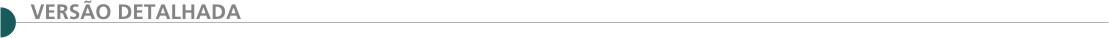 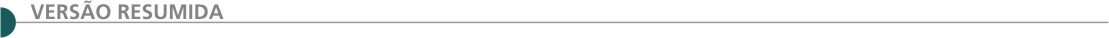  DEMSUR - DEPARTAMENTO MUNICIPAL DE SANEAMENTO URBANO TOMADA DE PREÇOS Nº 002/2020OBRA: CANALIZAÇÃO DE CÓRREGO BAIRRO GASPAR DEMSUR - DEPARTAMENTO MUNICIPAL DE SANEAMENTO URBANO - MURIAÉ - MG – PUBLICA A TOMADA DE PREÇOS Nº 002/2020 – OBJETO: CONTRATAÇÃO DE EMPRESA ESPECIALIZADA PARA EXECUÇÃO DE OBRA CIVIL DE CANALIZAÇÃO DE UM CÓRREGO AS MARGENS DA BR -116, NO BAIRRO GASPAR, EM MURIAÉ-MG. ABERTURA DIA 31/03/2020 ÀS 08:00 HORAS. EDITAL DISPONÍVEL A PARTIR DE 16/03/2020– INFORMAÇÕES PELO SITE WWW.DEMSUR.COM.BR OU PELO TELEFONE (32) 3696- 3459 PREFEITURA MUNICIPAL DE ALÉM PARAÍBA-MG - COMISSÃO DE LICITAÇÃO AVISO DE RETIFICAÇÃO DE EDITAL - TP 002/220 - PROCESSO Nº 029/2020 TOMADA DE PREÇOS Nº 003/2020, torna público – AVISO DE RETIFICAÇÃO A PEDIDO DO CAU/MG – mantida abertura às 13:00 horas do dia 24/03/2020 em sua sede. Objeto: Contratação empresa para Implantação de drenagem pluvial, com fornecimento de mão-de-obra e material, na Rua Vereador Roberto F. Toledo no Bairro Santa Marta II, neste município. O Edital retificado em inteiro teor e posteriores avisos estarão à disposição no site www.alemparaiba.mg.gov.br. Maiores informações, através do telefone (32) 3462-6733, ramal 212. PREFEITURA MUNICIPAL DE BARROSO-MG - SECRETARIA MUNICIPAL DE VIAÇÃO E OBRAS PÚBLICAS EDITAL PROCESSO 55/2020 - TOMADA DE PREÇOS 002/2020 Município de Barroso torna público Edital Processo 055/2020 - Pregão 002/2020 OBJETO: Contratação de empresa especializada para execução de obras de Pavimentação em CBUQ e Drenagem Pluvial das ruas: Tamóios e Tupy; e para obras de Pavimentação nas ruas: Governador Tancredo Neves, Governador Francelino Pereira e Rua Bahia. Visto que Barroso está em constante crescimento e essas ruas precisam ser terminado o asfaltamento, atendendo as necessidades e demandas das pessoas que por elas trafegam e residem. Através de Empreitada Global (fornecimento de materiais, equipamentos e mão-de-obra). Conforme solicitação da Secretaria Municipal de Obras. Data de abertura: 02/04/2020 às 14:00 horas. Retirada do Edital, favor acessar: www.barroso.mg.gov.br. MAIORES INFORMAÇÕES: (32) 3359-3014. PREFEITURA MUNICIPAL DE BICAS -MG - PROCESSO Nº 44/2020. MODALIDADE TOMADA DE PREÇOS Nº 01/2020 “Tipo Menor Preço, Regime de Execução - Empreitada por preço global”. Encontra-se aberto no Departamento de Licitações da Prefeitura Municipal de Bicas, o edital referente a contratação de sociedade empresária para prestação de serviços especializados de engenharia referente a reforma e ampliação das futuras instalações do SAMU. A sessão será realizada no dia 27/03/2020, às 14h00min. Os interessados poderão obter cópia do edital na Praça Raul Soares, nº 20, na cidade de Bicas ou acessar o endereço eletrônico http://www.bicas.mg.gov.br.  PREFEITURA MUNICIPAL DE BOA ESPERANÇA/MG. AVISO DE LICITAÇÃO – CONCORRÊNCIA PÚBLICA Nº 02/2020. Tipo Menor Preço. Regime de Execução: Empreitada por preço global. Objeto: Contratação de empresa especializada para execução de obra incluindo fornecimento de materiais e equipamentos necessários para construção do novo PAM - Pronto Atendimento Municipal. Entrega dos envelopes até às 10h:30min. de 14/04/2020. Edital e anexos no site: www.boaesperanca.mg.gov.br/licitacoes. Informações: (35) 3851-0314. PREFEITURA MUNICIPAL DE BOTUMIRIM-MG - LICITAÇÕES E CONTRATOS TOMADA DE PREÇOS Nº 001/2020 O Município de Botumirim/MG torna público, Tomada de Preços 001/2020, objeto: Contratação de empresa especializada para execução de obras de reforma de quadra poliesportiva localizada no Distrito de Adão Colares, município de Botumirim/MG, conforme Lei Municipal nº 297/2020 – Recurso Pré-Sal. Entrega dos envelopes e julgamento às 09:00hs do dia 31/03/2020. Mais informações pelo tel.: (38) 3255-1133 – e-mail: licitacaobotu@gmail.com, na página: http://botumirim.mg.gov.br/.  PREFEITURA MUNICIPAL DE BRAZÓPOLIS/ MG - AVISO DE LICITAÇÃO - PROCESSO LICITATÓRIO Nº 035/2020 PREGÃO PRESENCIAL Nº 023/2020 Prefeitura Municipal de Brazópolis - Edital de Licitação Processo nº 035/2020 – Pregão Presencial nº 023/2020 – Objeto: REGISTRO DE PREÇOS PARA FUTURA E EVENTUAL CONTRATAÇÃO DE EMPRESA ESPECIALIZADA PARA EXECUÇÃO DE OBRAS PUBLICA, INCLUINDO TODO MATERIAL NECESSÁRIO E MÃO DE OBRA DE INFRAESTRUTURA URBANA PARA POSTEAMENTO, ILUMINAÇÃO E MODIFICAÇÃO DE REDE ELÉTRICA SENDO ESSES NA RUA JACARANDÁ MIMOSO (CENTRO) E NO BAIRRO CAN CAN E ELABORAÇÃO, FORNECIMENTO E APROVAÇÃO DE PROJETO JUNTO A CONCESSIONÁRIA CEMIG, CONFORME ESPECIFICAÇÕES DO ANEXO I - TERMO DE REFERENCIA DESSE EDITAL. Abertura: 31/03/2020 às 09h00min. Edital à disposição na página do Município www.brazopolis.mg.gov.br e-mail: licitacao@brazopolis.mg.gov.br. Tel. (35)3641-1373 PREFEITURA MUNICIPAL DE CACHOEIRA DOURADA-MG - ASSESSORIA DE LICITAÇÃO, CONTRATOS E CONVÊNIOS AVISO DE LICITAÇÃO TOMADA DE PREÇOS Nº 1/2020 TOMADA DE PREÇOS Nº 1/2020O Município de Cachoeira Dourada/MG, por meio da Comissão Permanente de Licitação, torna público, para conhecimento dos interessados, que realizará licitação na modalidade Tomada de Preços nº 001/2020, para contratação de empresa para prestação de serviços de recapeamento asfáltico de diversas vias urbanas do município de cachoeira dourada, sob regime de empreitada global, em conformidade com as especificações técnicas contidas no memorial descritivo, projeto básico, planilha (orçamentária) quantitativa de custo e cronograma físico-financeiro, constantes na pasta técnica do edital. Conforme contrato de repasse no 881617/2018/MCIDADES/CAIXA. Abertura será no dia 30/03/2020 às 09h00min. As informações poderão ser obtidas na Prefeitura Municipal de Cachoeira Dourada/MG, pelo telefone (34) 3514-5200, no site: www.cachoeiradourada.mg.gov.br ou pelo e-mail: licitacao@cachoeiradourada.mg.gov.br das 08h:00 às 13:00 horas.  PREFEITURA MUNICIPAL DE CAPITÃO ANDRADE-MG - PROCESSO LICITATORIO Nº 019/2020, MODALIDADE TOMADA DE PREÇOS Nº 003/2020Menor valor global, cujo objeto é a Contratação de empresa especializada para execução da obra de reforma e revitalização da Praça João de Laia na sede do Município de Capitão Andrade - MG. A abertura será dia 27 de março de 2020 às 08:00 horas na Prefeitura Municipal de Capitão Andrade, na Rua Messias Nogueira, 500 – Centro, Capitão Andrade/MG. O Edital poderá ser obtido no período de 11 de março a 26 de março de 2020, na Prefeitura Municipal de Capitão Andrade/MG, no Setor de Licitações, das 07:00 às 13:00 horas. Informações tel.: (33) 3231 – 9124. PREFEITURA MUNICIPAL DE CAPITÓLIO/MG - TOMADA DE PREÇOS N. º 09/2020 CNPJ nº. 16.726.028/0001-40, torna público através da Vice Presid. da CPL, Júlia Carvalho Machado, que se acha aberto o Procedimento Licitatório nº. 48/2020, do tipo menor preço global, objetivando execução de obra de CONSTRUÇÃO DE AVENIDA – ETAPA 1 – REFERENTE AO EDITAL 2019 - BDMG URBANIZA. Devendo os Envelopes contendo Documentação Habilitação (Envelope 01) e Proposta Comercial (Envelope 02) serem entregues na Seção de Licitação, até às 14:00 horas do dia 02/04/2020, sendo que o Envelope 01 referente à Habilitação será aberto às 14:30 horas do dia 02/04/2020, no mesmo local. Informações através do telefone (37)33730300 ou www.capitolio.mg.gov.br.  PREFEITURA MUNICIPAL DE CONCEIÇÃO DAS PEDRAS/MG - TORNA PÚBLICO O PROCESSO LICITATÓRIO Nº 19/2020 NA MODALIDADE DE TOMADA DE PREÇOS Nº 03/2020 Objetivo: Contratação de empresa especializada para execução da Estação Compacta Aberta de Tratamento de Agua-ETA,20 m³/Hora, localizado no Bairro São José do Pinhal no município de Conceição das Pedras, com fornecimento de todos os materiais, ferramentas, equipamentos e mão de obras, empreitada global indireta. Credenciamento ás 08:00 horas do dia 27/03/2020, e sua abertura marcada para às 08:30 horas do dia 27/03/2020, Informações:(35)3664-1222 das 8h às 16 h ou e-mail: licitacao@cobnceicaodaspedras.mg.gov.br.  PREFEITURA MUNICIPAL DE MUNICÍPIO DE CACHOEIRA DOURADA/MG - ASSESSORIA DE LICITAÇÃO, CONTRATOS E CONVÊNIOS AVISO TOMADA DE PREÇOS Nº 2/2020 TOMADA DE PREÇOS Nº 2/2020 O Município de Cachoeira Dourada/MG, por meio da Comissão Permanente de Licitação, torna público, para conhecimento dos interessados, que realizará licitação na modalidade Tomada de Preços nº 002/2020 para contratação de empresa para prestação de serviços de recapeamento asfáltico de diversas vias urbanas do município de cachoeira dourada, sob regime de empreitada global, em conformidade com as especificações técnicas contidas no memorial descritivo, projeto básico, planilha (orçamentária) quantitativa de custo e cronograma físico-financeiro, constantes na pasta técnica do edital. Abertura será no dia 30/03/2020 às 10h00min. As informações poderão ser obtidas na Prefeitura Municipal de Cachoeira Dourada/MG, pelo telefone (34) 3514-5200, no site: www.cachoeiradourada.mg.gov.br ou pelo e-mail: licitacao@cachoeiradourada.mg.gov.br das 08h:00 às 13:00 horas. PREFEITURA MUNICIPAL DE CLAUDIO / MG - DEPARTAMENTO DE LICITAÇÃO PRC 073/2020PAVIMENTAÇÃO E RECAPEAMENTO ASFÁLTICO PREFEITURA MUNICIPAL DE CLÁUDIO– PROCESSO LICITATÓRIO Nº 073/2020, AUTUADO EM 05/03/2020, PREGÃO PRESENCIAL Nº. 024/2020 - Constitui objeto desta licitação o registro de preços para futura e eventual contratação de empresa para prestação de serviços de pavimentação e recapeamento asfáltico em diversas vias do município, em atendimento as demandas da Secretaria Municipal de Obras e Serviços Públicos, conforme especificações contidas no anexo II do edital, a realizar-se no dia 30/03/2020 às 14h; Cópia do Edital à disposição dos interessados no site www.claudio.mg.gov.br e na Av. Presidente Tancredo Neves, nº 152, Centro, nesta cidade, no horário de 08h30 as 16h30, de segunda a sexta-feira. PREFEITURA MUNICIPAL DE DIAMANTINA-MG - SECRETARIA MUNICIPAL DE DESENVOLVIMENTO URBANO 3º AVISO DE LICITAÇÃO PROCESSO LICITATÓRIO N.º 015/2020, MODALIDADE: TOMADA DE PREÇOS N.º 002/2020. Objeto: contratação de empresa para a execução de obras de pavimentação asfáltica em ruas dos Distritos de Guinda e Inhaí, Município de Diamantina (MG). Fonte de Recursos: Contrato de Repasse nº 865745/2018/MCIDADES/CAIXA. A Prefeitura Municipal de Diamantina comunica que, por não comparecerem empresas interessadas na sessão pública de habilitação realizada em 11/03/2020, remarca-se a data do recebimento dos envelopes de propostas e abertura dos envelopes de documentação, que passa a ser: 30/03/2020, às 09:00 horas. Edital também disponível no endereço www.diamantina.mg.gov.br. PREFEITURA MUNICIPAL DE DIAMANTINA - SECRETARIA MUNICIPAL DE DESENVOLVIMENTO URBANO AVISO DE LICITAÇÃO PROCESSO LICITATÓRIO N.º 095/2020, MODALIDADE: CONCORRÊNCIA PÚBLICA N.º 001/2020Objeto: contratação de empresa para a execução de obras de reforma e ampliação do Ginásio Poliesportivo do Bairro da Palha, Município de Diamantina (MG). Data do recebimento dos envelopes de propostas e abertura dos envelopes de documentação: 14/04/2020, às 09:00 horas. Edital também disponível no endereço www.diamantina.mg.gov.br, a partir de 13/03/2020. PREFEITURA MUNICIPAL DE DIVINÓPOLIS -MG -AVISOS DE LICITAÇÃO. PROCESSO LICITATÓRIO Nº. 040/2020 - PREGÃO ELETRÔNICO Nº. 021/2020 BANCO DO BRASIL OBJETO: CONTRATAÇÃO DE EMPRESA PARA FORNECIMENTO DE CBUQ, INCLUINDO CORTE, BOTAFORA DE ENTULHO, LIMPEZA E COMPACTAÇÃO DO FUNDO DE VALA, PINTURA DE LIGAÇÃO, FORNECIMENTO, TRANSPORTE E APLICAÇÃO DO MATERIAL BETUMINOSO PARA "OPERAÇÃO TAPA BURACO" EM LOGRADOUROS DIVERSOS (RUAS E AVENIDAS) DO MUNICÍPIO DE DIVINÓPOLIS/MG. Data e horário do recebimento das propostas: até às 12h:30min do dia 26/03/2020. Data e horário do início da disputa: às 13h:00min do dia 26/03/2020. Disponibilização do edital e informações no endereço eletrônico www.licitacoes-e.com.br e www.divinopolis.mg.gov.br. Contato: (37) 3229-8128 / 3229-8127. PREFEITURA MUNICIPAL DE INDIANÓPOLIS – MG - TOMADA DE PREÇO N°001/2020 PREFEITURA MUNICIPAL DE INDIANÓPOLIS/MG - EDITAL DE TOMADA DE PREÇO Nº 001/2020RESUMO: O Sr. Prefeito Municipal, no uso de suas atribuições legais, torna público que com base na Lei Federal de nº 8.666, de 21 de junho de 1993 e alterações, fará realizar a TOMADA DE PREÇO N° 001/2020 do tipo MENOR PREÇO, visando a contratação de empresa especializada para prestação de serviços em obra de pavimentação asfáltica de CBUQ numa área de 12.698 m² no Município de Indianópolis/MG, que consiste em uma nova pavimentação e execução de meios fios, conforme projeto e disposições constantes no instrumento convocatório e seus anexos. A documentação e as propostas deverão ser entregues na sede da Prefeitura Municipal, à Praça Urias José da Silva n° 42 Centro, no dia 30 de março de 2020, às 08h:30min. Ficam convocados à competição licitatória todos aqueles que tiverem interesse na matéria e que se enquadrarem nas condições estabelecidas no inteiro teor do Edital, cujas cópias poderão ser obtidas no endereço acima mencionado, em dias úteis, durante o expediente normal. As informações acaso pedidas serão dadas pessoalmente ou pelo fone: (34) 3245-2587 ou pelo E-mail: licitacaoindi@outlook.com.  PREFEITURA MUNICIPAL DE ITAJUBÁ/MG, TOMADA DE PREÇOS Nº 003/2020Contratação de empresa de engenharia para pavimentação e calçamento com bloquete em vias públicas na Rua Vereador Benedito Macedo, Bairro Cantagalo no Município de Itajubá/MG – SEMOB. A abertura das propostas será realizada no Município de Itajubá com sede na Avenida Dr. Jerson Dias, nº 500 – Bairro Estiva - Itajubá/ MG, no dia 02/04/2020 às 14:00. Edital integra - www.itajuba.mg.gov.br. E-mail licitaitajub@gmail.com Telefone (35) 3692- 1734.  PREFEITURA MUNICIPAL DE ITAÚNA/MG – CONCORRÊNCIA 003/2020. A PREFEITURA DE ITAÚNA TORNA PÚBLICO O PROCESSO LICITATÓRIO 78/2020, MODALIDADE CONCORRÊNCIA PÚBLICA 003/2020.Objeto: Contratação de empresa especializada para execução de pavimentação asfáltica sobre calçamento e recapeamento sobre asfalto, com fornecimento e aplicação de pintura de ligação com emulsão asfáltica RR–2C e pavimentação asfáltica com CBUQ – Concreto Betuminoso Usinado a Quente faixa “C”, em vias que possuem asfalto e calçamento, conforme Termo de Referência e demais anexos, partes integrantes e inseparáveis do Edital de Concorrência Pública nº 003/2020. Abertura para o dia 16/04/2020 às 8h30. Inteiro teor no site: www.itauna.mg.gov.br, a partir do dia 13/03/2020.  PREFEITURA MUNICIPAL DE LAGOA DOS PATOS PREFEITURA MUNICIPAL DE LAGOA DOS PATOS PROCESSO LICITATÓRIO 010/2020, TOMADA DE PREÇOS 002/2020A prefeitura municipal de Lagoa dos Patos – MG, torna público o processo licitatório 010/2020, Tomada de Preços 002/2020. Objeto: Contratação de empresa especializada para execução de obras ampliação, reforma, modernização e reestruturação do estádio municipal Emanuela Xavier Mota no município de Lagoa dos Patos, Contrato de Repasse nº 874333/2018 ME/CAIXA – Operação 1057910-44. A abertura e recebimento os envelopes ocorrerá de 30 de março de 2020 as 09:00horas. Empreitada por menor preço global. Edital disponível no site http://lagoadospatos.mg.gov.br/. Informações na sede da prefeitura municipal na praça 31 de março, Nº 111, centro, lagoa dos patos. TEL.(38) 3745-1239. PREFEITURA MUNICIPAL DE LAGOA GRANDE – MG. PROCESSO LICITATÓRIO Nº: 049/2020 Tomada de Preços nº: 005/2020.Objeto: Contratação de empresa para revitalização da Praça João Sapateiro. Data da abertura: 30/03/2020 ás 08:30 horas. Maiores informações e o edital completo poderão ser obtidos com a presidente da CPL. Tel.: (034) 3816- 2900 ou pelo e-mail: licitacao.lagoagrande@hotmail.com. PROCESSO LICITATÓRIO Nº: 050/2020 – TOMADA DE PREÇOS Nº: 006/2020Objeto: Contratação de empresa para construção e revitalização da Praça da Cohab. Data da abertura: 31/03/2020 ás 08:30 horas. Maiores informações e o edital completo poderão ser obtidos com a presidente da CPL. Tel.: (034) 3816-2900 ou pelo e-mail: licitacao.lagoagrande@hotmail.com.  PREFEITURA MUNICIPAL DE NOVA LIMA-MG AVISO DE LICITAÇÃO CONCORRÊNCIA PÚBLICA Nº 007/2020O Município de Nova Lima torna público que realizará licitação na modalidade Concorrência Pública nº 007/2020. Objeto: contratação de empresa para a construção e realização de obras de reforma da E.M. David Finlay, bairro Galo, Nova Lima/MG. A abertura darse-á no dia 14/04/2020 às 09:00h na Rua Bias Fortes, nº 62 – 2° andar, Centro – Nova Lima/MG. O Edital estará disponível a partir do dia 13/03/2020 no site www.novalima.mg.gov.br e no departamento de Contratos e Licitações da Prefeitura Municipal de Nova Lima. CONCORRÊNCIA PÚBLICA Nº 004/2020 O Município de Nova Lima torna público que realizará licitação na modalidade Concorrência Pública nº 004/2020. Objeto: contratação de empresa para a revitalização do Espaço Cultural situado na Avenida José Bernardo de Barros, bairro Chácara Bom Retiro, Nova Lima/MG. A abertura dar-se-á no dia 15/04/2020 às 09:00h na Rua Bias Fortes, nº 62 – 2° andar, Centro – Nova Lima/MG. O Edital estará disponível a partir do dia 16/03/2020 no site www.novalima.mg.gov.br e no departamento de Contratos e Licitações da Prefeitura Municipal de Nova Lima. CONCORRÊNCIA PÚBLICA Nº 005/2020 O Município de Nova Lima torna público que realizará licitação na modalidade Concorrência Pública nº 005/2020. Objeto: contratação de empresa para a construção de Muro de Contenção à Rua Nossa Senhora das Graças, Bairro Cruzeiro, Nova Lima/MG. A abertura dar-se-á no dia 13/04/2020 às 09:00h na Rua Bias Fortes, nº 62 – 2° andar, Centro – Nova Lima/MG. O Edital estará disponível a partir do dia 12/03/2020 no site www.novalima.mg.gov.br e no departamento de Contratos e Licitações da Prefeitura Municipal de Nova Lima.  PREFEITURA MUNICIPAL DE NOVA PONTE-MG. PROCESSO N º 025/2020 TOMADA DE PREÇOS N° 001/2020 AVISO DE REPUBLICAÇÃO O Presidente da Comissão Permanente de Licitação de Nova Ponte, no uso de suas atribuições legais, comunica a todos os interessados que a data de abertura dos trabalhos alusivos à licitação referenciada que tem por objeto reforma e ampliação da Unidade Básica de Saúde Dr. José Soares de Faria, foi redesignada para o dia 31 de Março de 2.020, às 09:00 horas. Maiores informações pelo telefone (34) 3356.8000. Nova Ponte 11 de março de 2.020. Paulo Jorge Lopes Alves Cardoso. Presidente da CP PREFEITURA MUNICIPAL DE OURO BRANCO– MG - TORNA PÚBLICA A TOMADA DE PREÇOS Nº 004/2020 – PRC Nº 040/2020QUE TEM COMO OBJETO A CONTRATAÇÃO DE EMPRESA PARA PRESTAÇÃO DE SERVIÇOS DE PAVIMENTAÇÃO E REDE DE DRENAGEM PLUVIAL NAS RUAS: LEÔNCIO DE PAULA ALMEIDA, GOIANIA, FERNANDO DE NORONHA, DOUTOR JADIR, EDUARDO NICOMEDES VIEIRA, AMAPÁ, ANTÔNIO TAVARES E RUA MATO GROSO, COM RECURSOS PROVENIENTES DO PRÉSAL. Os envelopes poderão ser entregues até a data de 01/04/2020, às 08:00. A sessão pública para abertura de envelopes será no dia 01/04/2020, às 08:10, na sala de licitações da Prefeitura Municipal de Ouro Branco, localizada no edifício sede da Prefeitura Municipal, Praça Sagrados Corações, nº 200, Centro. Cópia do edital poderá ser obtida no site oficial da Prefeitura Municipal – www.ourobranco.mg.gov.br. Informações através dos telefones (31) 3938-1006 ou 3938-1011. PREFEITURA MUNICIPAL DE OURO PRETO TORNA PÚBLICO A ABERTURA DA TOMADA DE PREÇOS Nº 001/2020Contratação de empresa de engenharia especializada na execução, com fornecimento de mão de obra capacitada, materiais, equipamentos e demais elementos necessários à boa execução, dos serviços de recuperação de laje do fundo do canal e extensão do trecho final do mesmo situado à Rua José Moreira Júnior, próximo ao nº 131 - bairro Morro Santana. Protocolo de habilitação e propostas até o dia 30/03/2020 às 08h30min, abertura do certame às 09h00min do dia 30/03/2020. Edital no site www.ouropreto.mg.gov.br.  PREFEITURA MUNICIPAL DE PIRANGUÇU/MG - PROCESSO LICITATÓRIO N° 028/2020, TOMADA DE PREÇOS 002/2020Contratação de empresa especializada em reforma de prédio para ESF, exclusiva para ME, EPP e MEI. Abertura será no dia 06/04/20 as 08:30 horas. O Edital encontra-se disponível no Rol da Prefeitura, site www.pirangucu.mg.gov.br ou através do e-mail: compras@pirangucu.mg.gov.br. Dúvidas pelo telefone (35) 3643-1222, das 08:00 as 16:00 horas de segunda a sexta. PREFEITURA MUNICIPAL DE DOS VOLANTES/MG PROCESSO DE LICITAÇÃO Nº. 022/2020 NA MODALIDADE CONCORRÊNCIA Nº. 001/2020Tipo “Menor Preço Por Lotes”, cujo objeto é a Contratação de Pessoa Jurídica para Pavimentação de diversas ruas do município de Ponto dos Volantes, consoante Linha de Financiamento BDMG Urbaniza e Lei Municipal 385/2019, de 11 de julho de 2019 e conforme Projetos, planilha orçamentária, cronograma físico financeiro, planilha de composição de custos, memorial descritivo e memorial de cálculo. Os envelopes com os Documentos de Habilitação e os envelopes com as Propostas, deverão ser entregues, protocolados até as 09h00min do dia 27/04/2020, e posteriormente serão abertos em sessão pública que será realizada no mesmo dia a partir das 09h05min, na sala de reuniões da Prefeitura Municipal, conforme os critérios estabelecidos no Edital de Licitação, que se encontra à disposição juntamente com seus anexos no site da Prefeitura Municipal: www.pontodosvolantes.mg.gov.br. A presente licitação será processada e julgada em conformidade com a Lei Federal nº. 8.666/93 e suas alterações. Eventuais dúvidas deverão ser direcionadas para o seguinte endereço de e-mail: licitacaopmpv@hotmail.com, Ponto dos Volantes/ MG, 11 de março de 2020. Leandro Ramos Santana – Prefeito Municipal. 5 cm -11 1333594 - 1  PREFEITURA MUNICIPAL DE POUSO ALEGRE/MG– PREGÃO PRESENCIAL PARA REGISTRO DE PREÇOS Nº 20/2020Objeto: “Contratação de empresa especializada na prestação de serviços de engenharia para implantação de drenagem e redes de captação de águas pluviais e manutenção em redes já existentes, com fornecimento de todos os materiais, ferramentas e mão de obra especializada.”. A sessão pública será realizada no dia 02 de abril de 2020 às 9:00 h. O Edital poderá ser consultado e obtido, gratuitamente, em dias úteis e em horário comercial, mediante apresentação de PEN_DRIVE, para cópia do arquivo na Superintendência de Gestão de Recursos Materiais e pelo site da Prefeitura Municipal de Pouso Alegre. Informações tel. (35) 3449-4023 ou e-mail: editaispmpa@gmail.com.  PREFEITURA MUNICIPAL DE PRATA – MG - TOMADA DE PREÇOS Nº 013/2019Através de sua Comissão Permanente de Licitações, avisa a quem possa interessar que fará realizar, na Divisão de Licitação na sede da Prefeitura Municipal de Prata, às 08h30min, do dia 11/11/2019, Licitação Pública na modalidade Tomada de Preços nº 013/2019, do tipo Menor Preço Global, para o devido objeto: Contratação de empresa especializada para obras/serviços de engenharia para ampliação e reforma do Posto de Saúde “João de Freitas Pedrosa”, situado no Distrito de Patrimônio do Rio do Peixe, no município de Prata-MG. Para participar da presente Licitação Pública, favor comparecer à Divisão de Licitação da Prefeitura Municipal de Prata, situada à Praça XV de Novembro, nº 35, Bairro Centro, Prata-MG, para retirar o edital e receber as respectivas informações a respeito do processo. Demais informações pelo tel. (34) 3431-8705 ou pelo e-mail licitacao@prata.mg.gov.br ou no site www.prata.mg.gov.br.  PREFEITURA MUNICIPAL DE RIO MANSO– MG - PROCESSO LICITATÓRIO Nº 024/2020 Modalidade de Licitação: Concorrência para Registro de Preços nº 001/2020. Síntese do objeto: Registro de preços para contratação de empresa para futura execução de obras de pavimentação Poliédrica e/ou Paralelepípedo em vias públicas do Município. Tipo de Licitação: menor preço. Critério de Julgamento: Menor Preço por Lote. Entrega de envelopes: 16/04/2020 às 09:00horas. Sessão de julgamento: 16/04/2020 às 09:00horas. Edital completo e informações na sede da Prefeitura com Magna, pelo fone (31) 3573-1120, pelo e-mail: licitacaoriomanso@mg.gov.br ou no site: www.riomanso.mg.gov.br.  PREFEITURA MUNICIPAL DE SANTA ROSA DA SERRA-MG - LICITAÇÃO NA MODALIDADE PREGÃO PRESENCIAL Nº 016/2020 PROCESSO Nº072/2020Tipo MENOR PREÇO, para Contratação de Pessoa Jurídica especializada para Prestação de Serviços de Consultoria e Assessoria Técnica em Engenharia Ambiental para Elaboração do Plano de Gerenciamento Integrado de Resíduos Sólidos – PGIRS do município. Abertura dia 25/03/2020 às 09:00hs. Luiz Cláudio Ferreira – Pregoeiro/ e-mail: licitacaopmsr@yahoo.com.br (34) 3654-1259 PREFEITURA MUNICIPAL DE SÃO BENTO ABADE – MG - SETOR DE LICITAÇÃO AVISO DE REMARCAÇÃO DE LICITAÇÃO - PROCESSO 021/2020 - TOMADA DE PREÇOS 004/2020 AVISO DE REMARCAÇÃO DE LICITAÇÃO PROCESSO LICITATÓRIO Nº 021/2020 TOMADA DE PREÇOS Nº 004/2020 A Prefeitura Municipal de São Bento Abade – MG torna público aos interessados, a remarcação da Tomada de Preços 004/2020 através do Processo Licitatório 021/2020, que na nova data, no dia 30 de março de 2020 até às 13 horas e 30 min o pregoeiro e sua equipe receberão os envelopes de propostas e documentação para a licitação na modalidade, TOMADA DE PREÇOS Nº 004/2020, autorizado nos autos do Processo Licitatório n.º 021/2020, tendo como objeto a contratação de empresa de engenharia para a Reforma do Estádio Pedro Rodrigues de Azevedo, no Município de São Bento Abade. Na mesma data às 14h dará abertura à sessão de abertura dos envelopes. Cópia do Edital e seus anexos poderão ser obtidos através do e-mail licitação@saobentoabade.mg.gov.br e através do site http://www.saobentoabade.mg.gov.br, a partir desta data. Mais informações pelo telefone (035) 3236-1213 no horário compreendido das 08 às 17 horas. PREFEITURA MUNICIPAL DE SÃO THOMÉ DAS LETRAS / MG - PAL Nº 014/2020, TOMADA DE PREÇOS Nº 001/2020O Município de São Thomé das Letras torna público a retificação dos PAL nº 014/2020, Tomada de Preços nº 001/2020, tendo como objeto o Calçamento de Via Rural – Local: Taquaral – Via de acesso ao Bairro Sobradinho - São Thomé das Letras e o PAL nº 015/2020 e Tomada de Preços 002/2020, que tem como objeto Calçamento de Vias Urbanas – Local: Bairro Sobradinho – São Thomé das Letras. O edital encontra-se no site www.saotomedasletras.mg.gov.br. Informações pelo tel.: (35) 3237-1086. PREFEITURA MUNICIPAL DE SERICITA/MG - TOMADA DE PREÇOS Nº 03/2020 PROCESSO DE LICITAÇÃO Nº 56/2020Objeto: execução de obras para construção de uma ponte sobre o Rio dos Pereiras, Sericita/MG, conforme projeto anexo. – Recursos de Contrato de Financiamento BDMG Edital URBANIZA 2019. Valor estimado R$ 34.624,37. Sessão 31/03/2020, 9:00h. Prefeitura Municipal de Sericita/MG. Editais disponíveis junto à CPL ou através do e-mail: “prefeitura. adm20132016@gmail.com”. TOMADA DE PREÇOS Nº 04/2020 PROCESSO DE LICITAÇÃO Nº 57/2020Objeto: execução de obras para construção de uma ponte sobre o Rio Cantalago, Povoado do Cantagalo, Sericita/MG, conforme projeto anexo. – Recursos de Contrato de Financiamento BDMG Edital URBANIZA 2019. Valor estimado R$ 76.261,02. Sessão 31/03/2020, 10:00h. Prefeitura Municipal de Sericita/MG. Editais disponíveis junto à CPL ou através do e-mail: “prefeitura. adm20132016@gmail.com”. TOMADA DE PREÇOS Nº 05/2020 PROCESSO DE LICITAÇÃO Nº 58/2020Objeto: execução de obras para construção de uma ponte sobre o Rio Cantalago, Povoado do Cantagalo 2, Sericita/MG, conforme projeto anexo. – Recursos de Contrato de Financiamento BDMG Edital URBANIZA 2019. Valor estimado R$ 76.645,50. Sessão 31/03/2020, 12:00h. Prefeitura Municipal de Sericita/MG. Editais disponíveis junto à CPL ou através do e-mail: “prefeitura. adm20132016@gmail.com”. TOMADA DE PREÇOS Nº 06/2020 PROCESSO DE LICITAÇÃO Nº 59/2020Objeto: execução de obras para construção de uma ponte sobre o Córrego Bucaina, Sericita/MG, conforme projeto anexo. – Recursos de Contrato de Financiamento BDMG Edital URBANIZA 2019. Valor estimado R$ 176.565,78. Sessão 01/04/2020, 9:00h. Prefeitura Municipal de Sericita/MG. Editais disponíveis junto à CPL ou através do e-mail: “prefeitura. adm20132016@gmail.com”. TOMADA DE PREÇOS Nº 07/2020 PROCESSO DE LICITAÇÃO Nº 60/2020Objeto: execução de obras para construção de uma ponte sobre o Rio da Cachoeira, Povoado de Cachoeira, Sericita/MG, conforme projeto anexo. – Recursos de Contrato de Financiamento BDMG Edital URBANIZA 2019. Valor estimado R$ 258.401,98. Sessão 01/04/2020, 10:00h. Prefeitura Municipal de Sericita/MG. Editais disponíveis junto à CPL ou através do e-mail: “prefeitura. adm20132016@gmail.com”. TOMADA DE PREÇOS Nº 08/2020 PROCESSO DE LICITAÇÃO Nº 61/2020Objeto: execução de obras de pavimentação em bloquete, sarjeta, drenagem pluvial no Povoado Vila dos Padeiros, Sericita/MG, conforme projeto anexo. – Recursos de Contrato de Financiamento BDMG Edital URBANIZA 2019. Valor estimado R$ 401.628,96. Sessão 01/04/2020, 12:00h. Prefeitura Municipal de Sericita/MG. Editais disponíveis junto à CPL ou através do e-mail: “prefeitura. adm20132016@gmail.com”.  PREFEITURA MUNICIPAL DE SERRO – MG - TORNA PÚBLICO O EDITAL DO PROCESSO 111/2020, TOMADA DE PREÇOS 005/2020 Objeto: contratação de empresa para perfuração de poços e implantação dos Sistemas de Abastecimento de Água das Comunidades Quilombolas de Ausente de Baixo e Baú localizadas na zona rural do Município do Serro, através do Termo de Compromisso nº 0031/2013.Entrega de envelopes: até 09:00 do dia 31/03/2020.Abertura dos envelopes:31/03/2020 às 09:30. Informações:(38) 3541-1369 - ramal 211, e-mail: licitacaoeditais@serro.mg.gov.br.  PREFEITURA MUNICIPAL DE VARGEM GRANDE DO RIO PARDO/ MG - SECRETARIA DE ADMINISTRAÇÃO FAZENDA E PLANEJAMENTO AVISO DE LICITAÇÃO, TORNA PÚBLICO QUE REALIZARÁ LICITAÇÃO NA MODALIDADE TOMADA DE PREÇOS N° 001/2020 - PROCESSO 022/2020Objeto é a contratação de empresa sob o regime de empreitada global, para a execução de serviços de pavimentação de vias urbanas nas Ruas: COLETA VIANA, ANTONIO RIBEIRO DANGELIS, com fornecimento total de materiais e mão de obra, conforme CONVENIO DE SAIDA Nº 1301001688/2019 – SEINFRA-QUE ENTRE SI CELEBRAM O ESTADO DE MINAS GERAIS, POR INTERMEDIO DA SECRETARIA DE ESTADO DE INFRAESTRUTURA E MOBILIDADE E O MUNICIPIO DE VARGEM GRANDE DO RIO PARDO/MG, em conformidade com as planilhas e projetos anexos. A Sessão Pública acontecerá no próximo dia 31 de março de 2020 às 09:00 na sede do município, Rua do Esportes, 63 - Centro. O edital encontra-se disponível na Secretaria Municipal de Administração. Os interessados deverão solicitar o Edital através do E-mail licitacao@vargemgrandedoriopardo.mg.gov.br.  PREFEITURA MUNICIPAL DE VAZANTE/MG: AVISO DE LICITAÇÃO: TOMADA DE PREÇOS Nº 09/2020 PROCESSO LICITATÓRIO Nº 63/2020 Objeto: Contratação de empresa especializada em Construção Civil (Engenharia), com fornecimento de material, mão-de-obra, ferramental e todos os equipamentos necessários para Construção do Centro de Referência de Assistência Social – CRAS. Protocolo dos envelopes: até as 14h do dia 31/03/2020, no setor de protocolo (recepção). Abertura e Julgamento: dia 31/03/2020 às 14h05min. Critério de julgamento: menor preço Global. O edital na íntegra está disponível no site https://www.vazante.mg.gov.br/editaise-licitacoes.  PREFEITURA MUNICIPAL DE VIÇOSA – MG - EDITAL DE TOMADA DE PREÇO Nº 13/2020 - PROCESSO ADMINISTRATIVO Nº 1500/2019O Município de Viçosa torna pública a realização de licitação, na modalidade Tomada de Preço nº 13/2020, do tipo menor preço, sob o regime de empreitada por preço global, para contratação de empresa especializada em Engenharia ou Arquitetura e Urbanismo para fornecer o serviço de reconstrução do muro frontal da Escola Municipal Padre Francisco José da Silva, no bairro Nova Viçosa. A data de entrega dos envelopes de documentação, proposta técnica e proposta comercial será até às 09h00min do dia 01/04/2020, no Protocolo Geral da Prefeitura, cito à Rua Gomes Barbosa, n° 803, Centro, CEP: 36.570.101, Viçosa-MG. Permite-se apresentação do Certificado de Registro Cadastral do SICAF / MPOG e CAGEF / SEPLAD. O Edital pode ser retirado através do site www.vicosa.mg.gov.br.  ESTADO DO RIO DE JANEIRO - PREFEITURA MUNICIPAL DE ITAPERUNA - AVISO DE LICITAÇÃO -CONCORRÊNCIA Nº 1/2020 -EDITAL Nº 005/2020 TIPO: MENOR PREÇO GLOBAL - DATA/HORÁRIO DA SESSÃO DE JULGAMENTO: 16/04/2020 - 9h (nove horas).OBJETO: PAVIMENTAÇÃO EM PARALELEPÍPEDOS NAS RUAS ADALÉCIO ANTÔNIO E LEONDINA BASTOS NO BAIRRO SÃO FRANCISCO E RUA IDALINO COELHO ORNELAS NO BAIRRO NITERÓI EM ITAPERUNA/RJ. LOCAL DA LICITAÇÃO: sala da COORDENADORIA GERAL DE LICITAÇÕES, PREGÕES E CONTRATOS, localizada na Rua Izabel Vieira Martins, nº131, sala 34, 2º andar, Bairro Presidente Costa e Silva, Itaperuna/RJ. OBS: O edital encontra-se disponível na íntegra no sítio eletrônico www.itaperuna.rj.gov.br (Portal da Transparência). Informações, esclarecimentos e fornecimento de elementos relativos à licitação e às condições para atendimento das obrigações necessárias ao cumprimento das obrigações do objeto serão prestadas na sala da SECRETARIA MUNICIPAL DE ADMINISTRAÇÃO, localizada na Rua Izabel Vieira Martins, nº131, 2º andar, Bairro Presidente Costa e Silva, Itaperuna/RJ ou através dos telefones (22) 3811.1050.ESTADO DO RIO DE JANEIRO - PREFEITURA MUNICIPAL DE Itaperuna/RJ - AVISO DE LICITAÇÃO CONCORRÊNCIA Nº 2/2020 EDITAL Nº 006/2020 TIPO: MENOR PREÇO GLOBAL DATA/HORÁRIO DA SESSÃO DE JULGAMENTO: 22/04/2020 - 9h (nove horas). OBJETO: PAVIMENTAÇÃO EM PARALELEPÍPEDOS NO LOTEAMENTO BOM PASTOR, LOCALIDADE CAPELINHA, DISTRITO DE VENÂNCIO, DISTRITO DE RAPOSO, BAIRRO CEHAB E SÃO MATHEUS EM ITAPERUNA/RJ. LOCAL DA LICITAÇÃO: sala da COORDENADORIA GERAL DE LICITAÇÕES, PREGÕES E CONTRATOS, localizada na Rua Izabel Vieira Martins, nº131, sala 34, 2º andar, Bairro Presidente Costa e Silva, Itaperuna/RJ. OBS: O edital encontra-se disponível na íntegra no sítio eletrônico www.itaperuna.rj.gov.br (Portal da Transparência). Informações, esclarecimentos e fornecimento de elementos relativos à licitação e às condições para atendimento das obrigações necessárias ao cumprimento das obrigações do objeto serão prestadas na sala da SECRETARIA MUNICIPAL DE ADMINISTRAÇÃO, localizada na Rua Izabel Vieira Martins, nº131, 2º andar, Bairro Presidente Costa e Silva, Itaperuna/RJ ou através dos telefones (22) 3811.1050.ESTADO DO RIO DE JANEIRO -PREFEITURA MUNICIPAL DE NITERÓI EMPRESA MUNICIPAL DE MORADIA E SANEAMENTO AV I S O CONCORRÊNCIA PÚBLICA Nº 7/2020 PROC. 510000283/2020 OBJETO: contratação de empresa para reforma do instituto de artes e comunicação social - IACS/UFF no Bairro do Gragoata. DATA, HORA E LOCAL: Dia 17/04/2020, às 11:00 (onze) horas, na sede da Prefeitura, situada a Rua Visconde de Sepetiba nº 987 - 11º andar - Centro - Niterói - RJ. PRAZO: 18 (dezoito) meses. CONDIÇÕES DE PARTICIPAÇÃO: Somente poderão participar da presente LICITAÇÃO os interessados que atenderem às disposições do EDITAL e suas condições específicas até o terceiro dia anterior ao recebimento da proposta. VALOR: O valor máximo estimado de R$ 28.948.230,31 (vinte e oito milhões novecentos e quarenta e oito mil duzentos e trinta reais e trinta e um centavos). EDITAL E INFORMAÇÕES: O Edital e minuta contratual poderão ser consultados no site: www.niteroi.rj.gov.br. O Edital completo só poderá ser retirado na sede da Prefeitura mediante a entrega de 02 (dois) toners compatíveis com Impressora Brother mod. TN1060 no endereço supracitado. Maiores esclarecimentos sobre a obra poderão ser prestados pelo Presidente da CPL.ÓRGÃO LICITANTE: MINISTÉRIO DO DESENVOLVIMENTO REGIONALCIA DE DESENV. DO V. DO SÃO FRANCISCO-M.CLAROÓRGÃO LICITANTE: MINISTÉRIO DO DESENVOLVIMENTO REGIONALCIA DE DESENV. DO V. DO SÃO FRANCISCO-M.CLAROÓRGÃO LICITANTE: MINISTÉRIO DO DESENVOLVIMENTO REGIONALCIA DE DESENV. DO V. DO SÃO FRANCISCO-M.CLAROEDITAL: RDC ELETRÔNICO Nº 2/2020EDITAL: RDC ELETRÔNICO Nº 2/2020Endereço: Av. Geraldo Athayde, nº 483, Alto São João – Montes Claros/MG – CEP 39400-292Telefone: (38) 2104-7823 – FAX: (38) 2104-7824 - e-mail: 1a.sl@codevasf.gov.br LOCAL DA SESSÃO: www.comprasgovernamentais.gov.br Endereço: Av. Geraldo Athayde, nº 483, Alto São João – Montes Claros/MG – CEP 39400-292Telefone: (38) 2104-7823 – FAX: (38) 2104-7824 - e-mail: 1a.sl@codevasf.gov.br LOCAL DA SESSÃO: www.comprasgovernamentais.gov.br Endereço: Av. Geraldo Athayde, nº 483, Alto São João – Montes Claros/MG – CEP 39400-292Telefone: (38) 2104-7823 – FAX: (38) 2104-7824 - e-mail: 1a.sl@codevasf.gov.br LOCAL DA SESSÃO: www.comprasgovernamentais.gov.br Endereço: Av. Geraldo Athayde, nº 483, Alto São João – Montes Claros/MG – CEP 39400-292Telefone: (38) 2104-7823 – FAX: (38) 2104-7824 - e-mail: 1a.sl@codevasf.gov.br LOCAL DA SESSÃO: www.comprasgovernamentais.gov.br Endereço: Av. Geraldo Athayde, nº 483, Alto São João – Montes Claros/MG – CEP 39400-292Telefone: (38) 2104-7823 – FAX: (38) 2104-7824 - e-mail: 1a.sl@codevasf.gov.br LOCAL DA SESSÃO: www.comprasgovernamentais.gov.br OBJETO: EXECUÇÃO DAS OBRAS E SERVIÇOS COM VISTAS À IMPLANTAÇÃO DE AÇÕES DE RECUPERAÇÃO HIDROAMBIENTAL DA BACIA DO RIO PICÃO, LOCALIZADA NO MUNICÍPIO DE BOM DESPACHO, ESTADO DE MINAS GERAIS.OBJETO: EXECUÇÃO DAS OBRAS E SERVIÇOS COM VISTAS À IMPLANTAÇÃO DE AÇÕES DE RECUPERAÇÃO HIDROAMBIENTAL DA BACIA DO RIO PICÃO, LOCALIZADA NO MUNICÍPIO DE BOM DESPACHO, ESTADO DE MINAS GERAIS.DATAS:Entrega: 07/04/2019, até ás 09:59.Abertura: 07/04/2019, ás 10:00.Prazo de execução: Conforme edital.Visita: Conforme edital.DATAS:Entrega: 07/04/2019, até ás 09:59.Abertura: 07/04/2019, ás 10:00.Prazo de execução: Conforme edital.Visita: Conforme edital.DATAS:Entrega: 07/04/2019, até ás 09:59.Abertura: 07/04/2019, ás 10:00.Prazo de execução: Conforme edital.Visita: Conforme edital.VALORESVALORESVALORESVALORESVALORESValor Estimado da ObraCapital Social Igual ou SuperiorGarantia de PropostaGarantia de PropostaValor do EditalR$ 332.483,10R$ 33.248,31R$ -R$ -R$ -CAPACIDADE TÉCNICA: Conforme edital.CAPACIDADE TÉCNICA: Conforme edital.CAPACIDADE TÉCNICA: Conforme edital.CAPACIDADE TÉCNICA: Conforme edital.CAPACIDADE TÉCNICA: Conforme edital.CAPACIDADE OPERACIONAL: Conforme edital.CAPACIDADE OPERACIONAL: Conforme edital.CAPACIDADE OPERACIONAL: Conforme edital.CAPACIDADE OPERACIONAL: Conforme edital.CAPACIDADE OPERACIONAL: Conforme edital.ÍNDICES ECONÔMICOS: Índices de Liquidez Geral (LG), Solvência Geral (SG) e Liquidez Corrente (LC), igual ou superior a 1 (um)ÍNDICES ECONÔMICOS: Índices de Liquidez Geral (LG), Solvência Geral (SG) e Liquidez Corrente (LC), igual ou superior a 1 (um)ÍNDICES ECONÔMICOS: Índices de Liquidez Geral (LG), Solvência Geral (SG) e Liquidez Corrente (LC), igual ou superior a 1 (um)ÍNDICES ECONÔMICOS: Índices de Liquidez Geral (LG), Solvência Geral (SG) e Liquidez Corrente (LC), igual ou superior a 1 (um)ÍNDICES ECONÔMICOS: Índices de Liquidez Geral (LG), Solvência Geral (SG) e Liquidez Corrente (LC), igual ou superior a 1 (um)OBSERVAÇÕES: Consórcio: Não. OBSERVAÇÕES: Consórcio: Não. OBSERVAÇÕES: Consórcio: Não. OBSERVAÇÕES: Consórcio: Não. OBSERVAÇÕES: Consórcio: Não. 